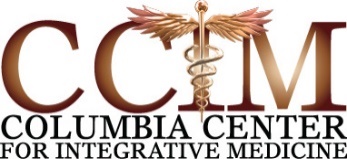 Dushyant Viswanathan, MD, ABIM, ABOIM, AACE10320 Little Patuxent Pkwy Ste. 200 Columbia, MD 210441-888-250-CCIM1-844-233-7639ether@ccimhealth.comccimhealth.comPatient InformationEmail addressEmergency ContactHave you ever seen a doctor that practices natural or integrative medicine?   Y / NIf so, what type of natural medicine oriented clinicians have you visited? __ Naturopathic Doctor __Holistic MD/DO __Acupuncturist __Chiropractor _____otherWhat are your health goals?Current Health ConcernsPersonal & Family Health History (Please place a check next to any of these conditions that you have or have had in the past)What is your preferred pharmacy?Name: ____________________    Address: _________________________Phone number: ___________________ Fax number_________________Prescribed Medications and over the counter medications- attach a separate list if necessaryDrug Allergies?Supplements-please list all vitamins/botanicals, homeopathic, etc.Lifestyle & Social HistoryDietPlease list typical foods consumed daily –specify typical times of day for each:Please check the appropriate box below to indicate the frequency of consumption:                                  Daily    Weekly      Monthly      Occasionally          Rarely     NeverHabitsSleepExerciseSpiritual PracticesOccupationStress LevelSignature_____________________________________ Date_______________CCIM CONSENT FORMName:									DOB:DATE:I HEREBY CONSENT TO:Enteroimmunology (Gut Microbiome) & Endocrinology servicesOffice-based integrative internal medicine serviceTelemedicine integrative internal medicine service via secured and protected electronic systems including, but not limited to, text message via encrypted text, email, phone, fax, video conferencing.Integrative copays for integrative servicesDiagnostic Functional & Physiologic testing using Genova Diagnostics, Great Plains Labs, Labrix, Quicksilver, Labcorp, Doctors Data, QuestTreatment strategies, when indicated and appropriate, such as:YogatherapyEssential Oil Therapy, Pranaroma, and Aromatouch TherapyCompounded medical therapyNutraceutical Therapy (natural medicines)Bioidentical Compounded Hormone Therapy Pharmaceutical Medication, and I accept risks of them which include causing any symptoms at any time.CCIM Proprietary ProgramsIV therapiesHome-based nurse visitsI hereby consent to CCIM services, programs, methods, therapies, consultation. I understand the purpose, risk, and benefit of each therapy and service which will be customized to my medical needs. I understand that CCIM specializes in microbiome evaluation & treatment, endocrinology, integrative internal medicine, yogatherapy, and prolotherapy. I understand that CCIM does not replace my local PCP and acute care centers (hospital, urgent care)X________________________________________________________dateDushyant Viswanathan, MD, ABIM, ABIHMINFORMED CONSENT FOR ASSESSMENT AND TREATMENT including Prolotherapy AND YogatherapyName ____________________________DOB DATEI understand that as a patient of The Columbia Center for Integrative Medicine (CCIM) I am eligible to receive a range of services. The type and extent of services that I will receive will be determined following an initial assessment and thorough discussion with Dr Dushyant Viswanathan.  The goal of the assessment process is to determine the best course of treatment for me.  Typically, treatment is provided over the course of several weeks.  Please Note:  If you No Show or Cancel your appointment with less than 24 hours notice, there will be a charge assessed of $50.I understand that all information shared with the clinicians at CCIM is confidential and no information will be released without my consent.  While written authorization will be requested, prior to any discussion with other providers. In all other circumstances, consent to release information is given through written authorization. Verbal consent for limited release of information may be necessary in special circumstances.  I further understand that there are specific and limited exceptions to this confidentiality.  I understand that while prolotherapy and/or medication, may provide significant benefits, it may also pose risks.  Prolotherapy like any injection may be accompanied by some bleeding, bruising and the risk of infection.  Medications may have unwanted side effects. Please inform the office and/or Dr Viswanathan as soon as you notice any unusual bleeding, discoloration or signs of infection.I understand furthermore that yogatherapy, while safe overall, may pose the risk of fall or emotional release. Please inform the office and/or Dr Viswanathan with any concerns you may have.If I have any questions regarding this consent form or about the services offered at CCIM, I may discuss them with Dr Dushyant Viswanathan.  I have read and understand the above.  I consent to participate in the evaluation and treatment offered to me by UCC.  I understand that I may stop treatment at any time.____________________________________			__________________________Signature							DateDushyant Viswanathan, MD, ABIM, ABIHMAUTHORIZATION FOR USE OR DISCLOSURE OF PROTECTED HEALTH INFORMATION (HIPPA CONSENT FOR RELEASE AND TRANSFER OF MEDICAL RECORDS) 1. Name:  							2. Date of birth: ___/___/___ 3. Date authorization initiated: ___/___/___ 4. Authorization initiated by: ______________________________________________________  Name (client, provider, or other) 5. Information to be released:  □ Other (describe information in detail):______________________________________________  6. Purpose of Disclosure: The reason I am authorizing release is:  □ My request   □ Other (describe): _____________________________________________  7. Person(s) Authorized to Make the Disclosure: 8. Persons(s) Authorized to Receive the Disclosure:  9. This Authorization will expire on ___/___/___ or upon the happening of the following event:  Authorization and Signature: I authorize the release of my confidential protected health information, as described in my directions above. I understand that this authorization is voluntary, that the information to be disclosed is protected by law, and the use/disclosure is to be made to conform to my directions. The information that is used and/or disclosed pursuant to this authorization may be redisclosed by the recipient unless the recipient is covered by state laws that limit the use and/or disclosure of my confidential protected health information. Signature of the Patient: _______________________________________  Signature of Personal Representative: ___________________________________  (relationship- 		) 		Date: PATIENT RIGHTS AND HIPAA AUTHORIZATIONS The following specifies your rights about this authorization under the Health Insurance Portability and Accountability Act of 1996, as amended from time to time (“HIPAA”). 1. You have the right to revoke or cancel this authorization at any time, except: (a) to the extent  information has already been shared based on this authorization; or (b) this authorization was obtained as a condition of obtaining insurance coverage. To revoke or cancel this authorization,  you must submit your request in writing to provider at the following address: 21900 Burbank Blvd. #300 Woodland Hills, CA 913672. You may refuse to sign this authorization. You refusal to sign will not affect your ability to obtain treatment or payment or your eligibility for benefits. If you refuse to sign this authorization, and you are in a research-related treatment program or have authorized your provider to disclose information about you to a third party, your provider has the right to decide not to treat you or  accept you as a client in their practice. 3. Once the information about you leaves this office according to the terms of this authorization, this office has no control over how it will be used by the recipient. You need to be aware that at the point your information may no longer be protected by HIPAA. 
4. If this office initiated this authorization, you must receive a copy of the signed authorization. Dushyant Viswanathan, MD, ABIM, ABIHM10320 Little Patuxent Pkwy Ste. 200 Columbia, MD 21044CCIM POLICIESCCIM APPOINTMENT CANCELLATION POLICY:CCIM will charge a fee: $175 for any same-day cancellation of medical appointments $50 fee for cancellation within 24 hours of the appointment.CCIM Credit Card merchant service feeCCIM will charge a fee of 3.5% of the total transaction for credit card & Paypal purchases and a $5 check processing fee.CCIM RETURNED CHECK FEE:CCIM will charge a $35 fee for any checks that are returned CCIM POLICY FOR PRINTING AND COPYING CHARTS:Please note that there is a standard service charge of $20 for printing, copying, and mailing chartsCCIM LATENESS POLICY:Please be advised that if you are more than 10 minutes late to your scheduled appointment, we may not be able to accommodate you for your appointment. We will reschedule your appointment for another time. If you are more than 10 minutes late that will be considered a missed appointment.Patient signature: _____________________________________Dushyant Viswanathan, MD, ABIM, ABIHMccimhealth.comIntegrative Medicine services NOT covered by insuranceCovered by CCIM Integrative copays and out-of-pocket chargesAccess to naturopathic therapiesFood & nutritional intake, history and assessment and meal planPsychospiritual & emotional intake, history, assessment, and recommendationsExtensive time spent with physicianMulti-system based specialization offered by physician (endocrinology, gastroenterology, functional medicine, mind-body medicine, etc)Regular secured email accessOpportunity for secured texting accessIntegrative Alchemy and Clinical Yogatherapy servicesAccess to Wellness servicesInformation packets, printouts, background informationFacilitation of Genova Lab diagnostic servicesTest kit fees Access to rapid-fire communication between physician & pharmacistAccess to customized compounded & naturopathic therapiesAccess to telemedicine services (phone / Skype consultations)Customized protocols & assessment lettersMinimal to no wait timeBoutique experience of the office visitAccess to contracted practitioners (trainers, nutritionists, holistic practitioners)Access to home-based IV therapiesAccess to CCIM trademarked programsAccess to Membership programAccess to cutting edge therapies unavailable to the community outside of CCIM patientsCCIM Membership ProgramThe CCIM Member program aims to use proactive and comprehensive methods of communication and healthcare delivery to improve your health and quality of experience. The purpose of the integrative medicine service is to offer diagnostic and therapeutic strategies which lead to strengthening, optimization, and reinforcement of the patient’s healthy physiology. This approach, in conjunction with standard medical/surgical care, will improve patient outcomes.The purpose of the integrative alchemy service is to offer proactive psychospiritual and experiential yogatherapeutic strategies to optimize alignment in every aspect of life.Key points of CCIM Concierge Membership (customized to you)Unfettered, unlimited access to Dr DV and ElainaHIPPA-compliant texting service (via TigerText application)Access to compounding pharmacy and customized medications and therapiesAccess to professional-grade holistic medicines and servicesReal-time communication with your various providersCustomized wellness plansMeal Planning & Nutritional AssessmentsCooking classesHealthcare patient advocacy (in your interactions with other providers)Office visit fees (net savings of $150-300 per office visit)Skype Consultations (net savings of $150-300 per consult)Phone Consultations (net savings of $150-300 per consult)Includes test kit fees ($50 savings per kit)Immediate troubleshooting of any symptoms or medical concernsClinical Yogatherapy strategies (Elaina will explain more about this)Integrative Alchemy therapeutic strategies (Elaina will explain more about this)Hospital-based consultation (in select geographical areas)Costs: $599/mo plus 3.5% credit card svc charge (or $5 check processing fee) About CCIM Member Program: https://www.youtube.com/watch?v=mhPbOWrVFqUName Name DOBDOBAddress	Address	Address	GenderHome phoneMobile phoneMobile phoneMobile phoneName                                         Relationship to you                            PhoneHow did you find us?   ___Doctor Referral      __Patient Referral      __ Web SearchIf you were referred, please let us know by whom:Do you have health insurance?   Y/NIf yes, HMO or PPO? Insurance____________________________ Name of Card Holder______________________Relationship to Patient_____________________ Date of Birth of card holder ______________ID #_________________________________ Group Number________________  Copay_______Please list other health care providers you are currently working with: Name                                            Specialty                                    Contact InfoPlease list by order of importance to you.How long has this been a problem?Have you sought diagnosis or treatment for this issue before? If yes, please describe:1.2.3.4.5.6.Date of last physical exam?Date of last Dexa Scan (Bone Density Scan)?Date of most recent blood work?Date of last colonoscopy?Mother :     Living	      Deceased      Age:_____Cause if deceased:Sibling: Y/N             Number living:                     Number deceased:Gender:            Age:         Cause(s) if deceased:1.2.3.4.Father :       Living	      Deceased     Age:_____Cause if deceased:Sibling: Y/N             Number living:                     Number deceased:Gender:            Age:         Cause(s) if deceased:1.2.3.4.Cardiac:  __Hypertension  __Heart Attack  __Pacemaker  __Irregular Heart beat  __Other: Specify_____________________Musculoskeletal:  __Osteoarthritis  __Rheumatoid Arthritis  __Broken bones  __Other: Specify___________________Respiratory:   __COPD  __Asthma __Shortness of breath __Shortness of breath with activity  __ Other: Specify______________________Behavioral Health:  __Alzheimer  __Chronic Anxiety  __Depression  __Memory Problems  __Other: Specify______________________Neurological:  __Stroke  __Seizures  __Dizziness  __Other: Specify______________________Cancer           Yes             NoIf yes, what type:________________________Neurological:  __Stroke  __Seizures  __Dizziness  __Other: Specify______________________Are you diabetic      Yes        NoMedication Name:DoseFrequency per dayWhy?1.2.3.4.5.Any known medication allergies Y/N?If yes, which medications:What allergic reaction symptoms do you experience?Medication Name:DoseFrequency per dayWhy?Where did you get them?1.2.3.4.5.Have you had your Vitamin D levels checked in the past 3 months?Y/ NHave you had your Vitamin D levels checked in the past 3 months?Y/ NHave you had your Vitamin D levels checked in the past 3 months?Y/ NHave you had your Vitamin D levels checked in the past 3 months?Y/ NIf your doctor offered an advanced, high quality line of supplements, would you consider purchasing them?Y / NIf your doctor offered an advanced, high quality line of supplements, would you consider purchasing them?Y / NIf your doctor offered an advanced, high quality line of supplements, would you consider purchasing them?Y / NIf your doctor offered an advanced, high quality line of supplements, would you consider purchasing them?Y / NIf this practice offered a comprehensive weight loss/management program, would you consider it? Y / NIf this practice offered a comprehensive weight loss/management program, would you consider it? Y / NIf this practice offered a comprehensive weight loss/management program, would you consider it? Y / NIf this practice offered a comprehensive weight loss/management program, would you consider it? Y / NIf this practice offered a nutrition education program to improve your dietary habits, would you consider it?By appointment with a member of our staff?  Y /NBy a class exclusively for our patients? Y / NIf this practice offered a nutrition education program to improve your dietary habits, would you consider it?By appointment with a member of our staff?  Y /NBy a class exclusively for our patients? Y / NIf this practice offered a nutrition education program to improve your dietary habits, would you consider it?By appointment with a member of our staff?  Y /NBy a class exclusively for our patients? Y / NIf this practice offered a nutrition education program to improve your dietary habits, would you consider it?By appointment with a member of our staff?  Y /NBy a class exclusively for our patients? Y / NDo you follow any special diet type or restrictions?Are there foods you crave strongly?What foods make you feel poorly? Explain:What foods make you feel the best? Explain:How would you describe your relationship with food?How would you describe your relationship with food?BreakfastLunchDinnerSnacksSweetsWaterHow much?                                      Tap, Filtered, Bottled?SugarArtificial SweetenersFast foodFried foodProcessed foodFlour/baked goodsCaffeineSodaAlcoholDo you smoke cigarettes? Y/NPacks per day?Duration of habit?Do you smoke cigarettes? Y/NPast use?If so, how long ago did you quit?Do you use recreation drugs?Y/NDo you use recreation drugs?Y/NIf Y, what type?If Y, what type?Do you use recreation drugs?Y/NDo you use recreation drugs?Y/NHow often?How often?Have you ever been treated for drug/alcohol addiction?Y/NIf Y, describe:If Y, describe:How long ago?How many hours of sleep do you get regularly each night?How many hours of sleep do you get regularly each night?How many hours of sleep do you get regularly each night?Time you go to bed?Do you fall asleep easily? Y/NDo you fall asleep easily? Y/NDo you sleep soundly? Y/NTime you get up?Do you wake rested? Y/NWhat is your AM mood like?What is your AM mood like?What is your AM mood like?Do you exercise regularly?  Y/NHow Often?For how long?What type of exercise(s) do you do?What type of exercise(s) do you do?What type of exercise(s) do you do?Do you have any spiritual practices? Y/N If yes, what kind?	What is your occupation?Do you like your work?  Y/NNumber of hours worked per week:Do you like your work environment? Y/NIf No, please explain:Rate 1-10 (1= very low , 10= high)Source(s) of stress:What do you do to cope with stress?What do you do to cope with stress?